1 AVRIL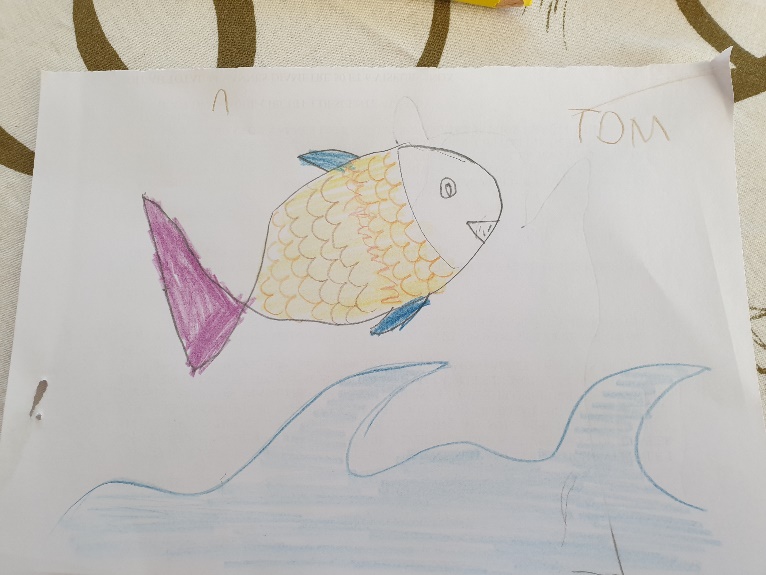 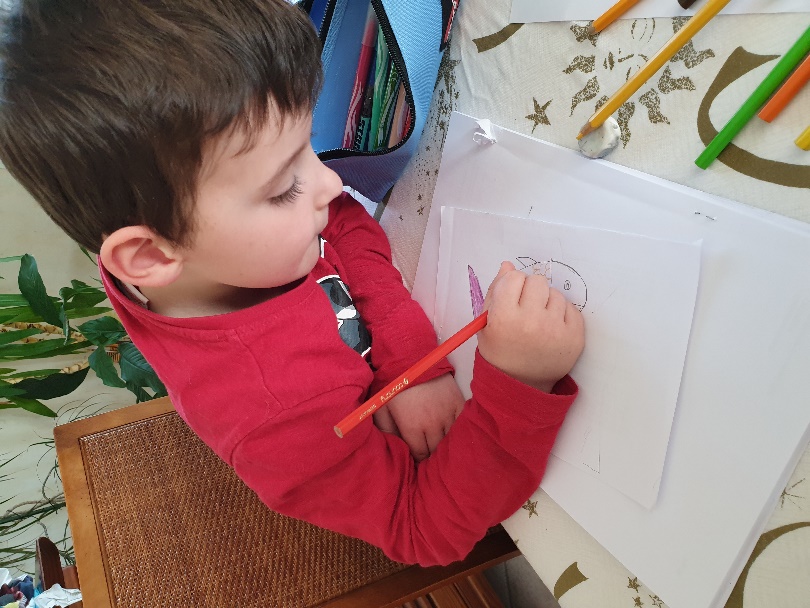 Voilà Tom très occupé à préparer ses blagues ! LA SURPRISE DU JOUR DEUX MAGNIFIQUES POISSONS ! QUELLE BELLE SURPRISE !!!!!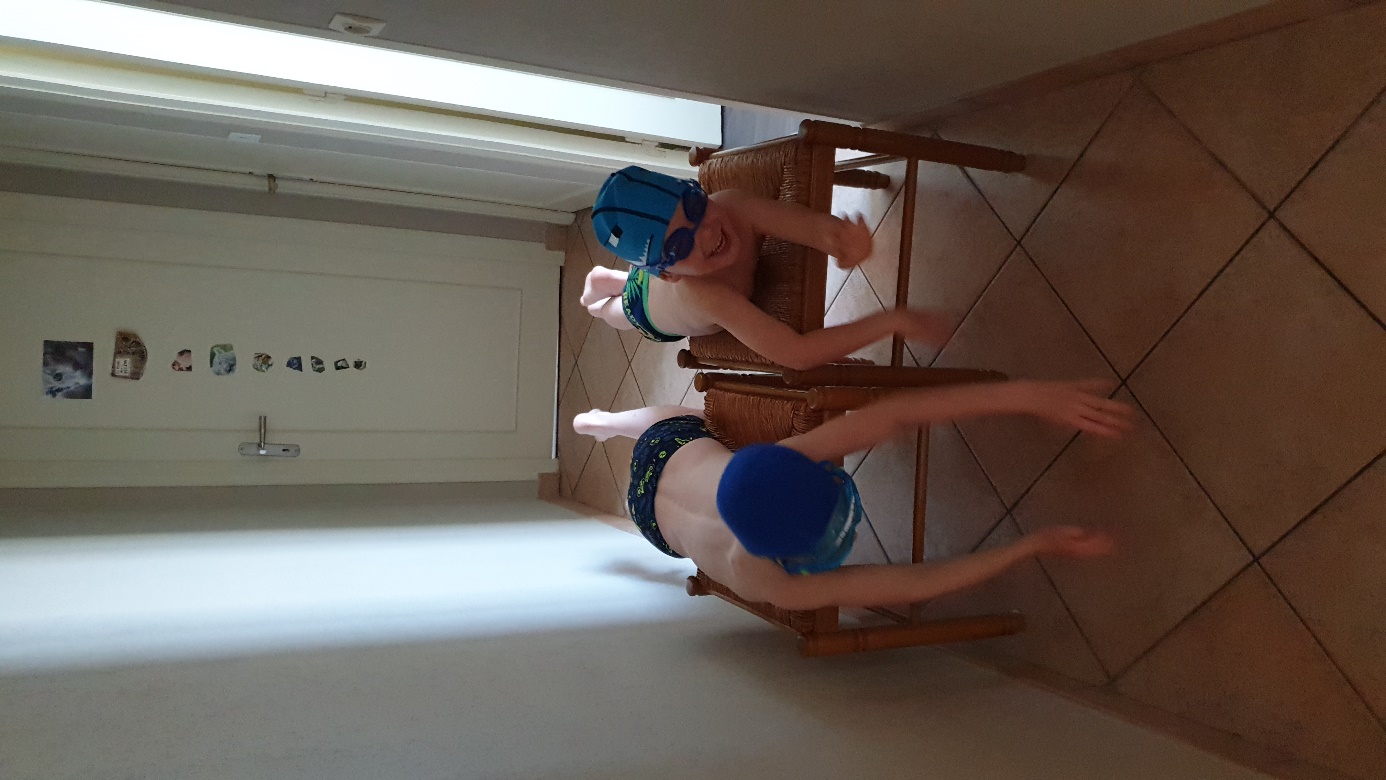 Pendant ce temps-là chez Emirhan, on ne chôme pas !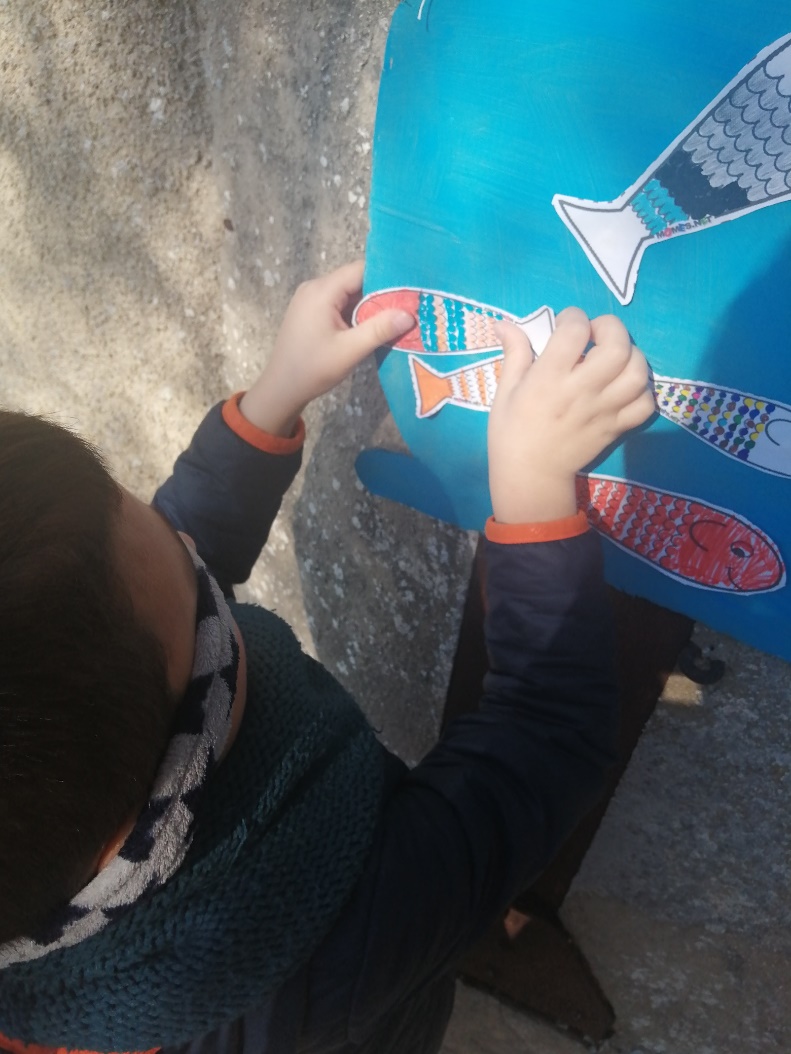 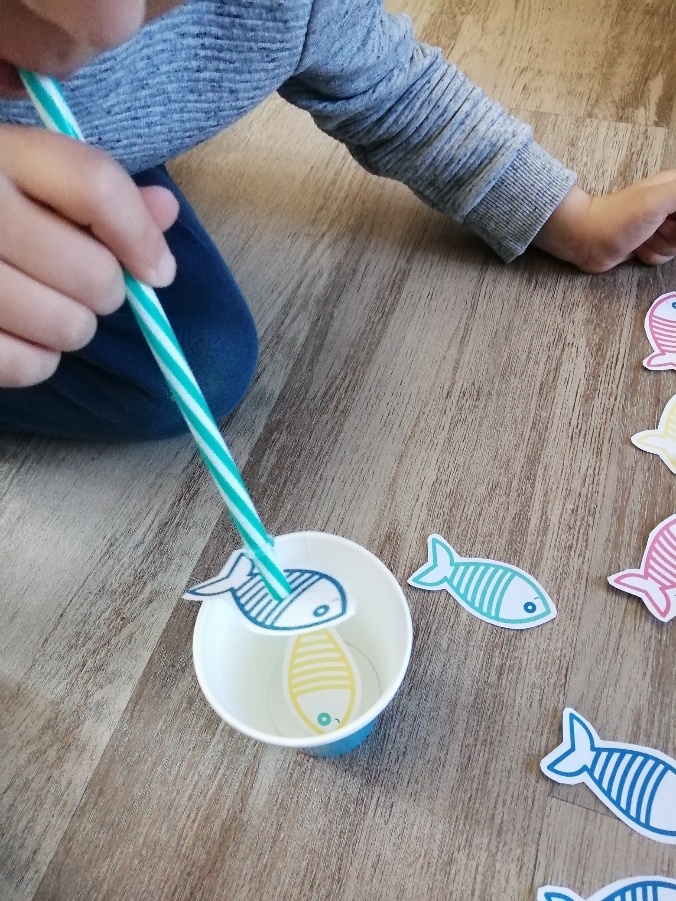 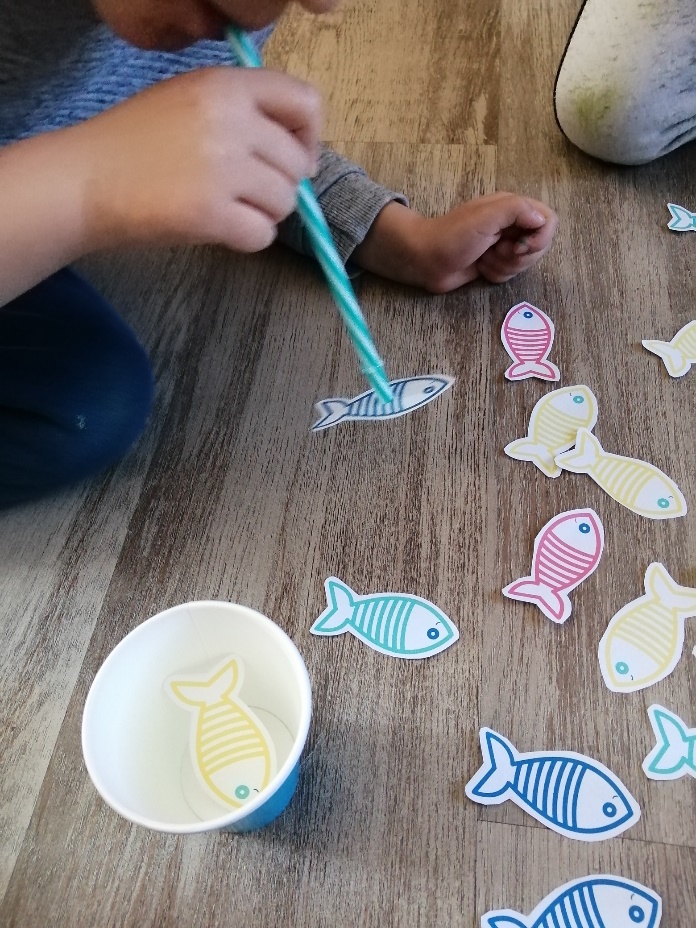 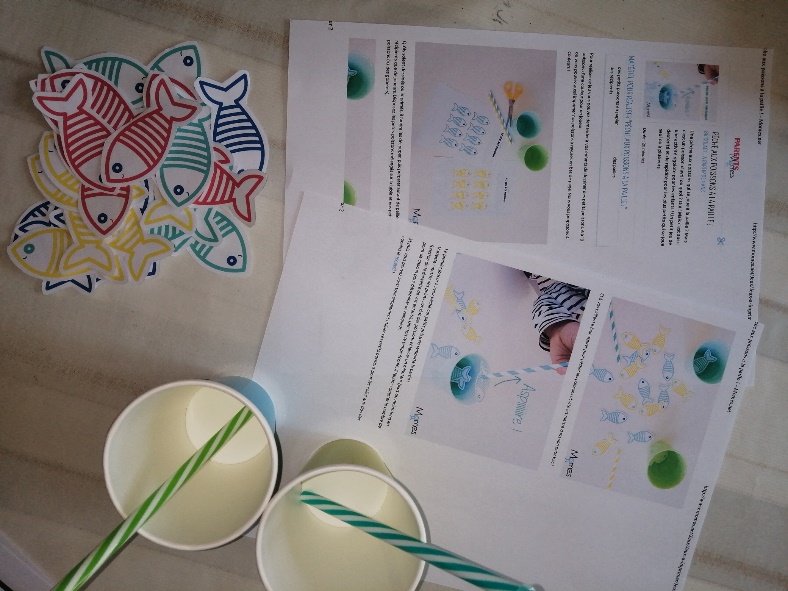 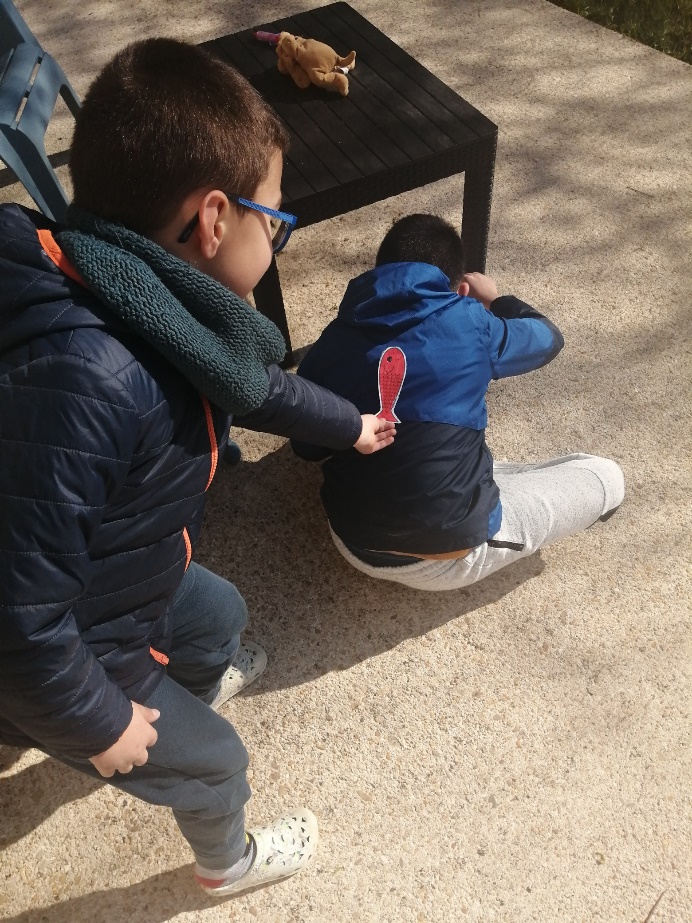 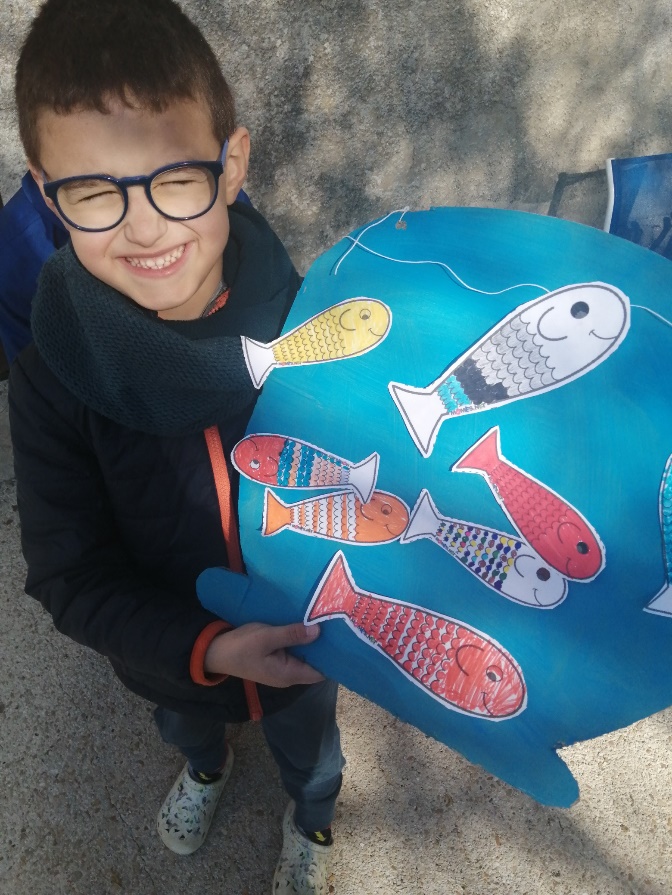 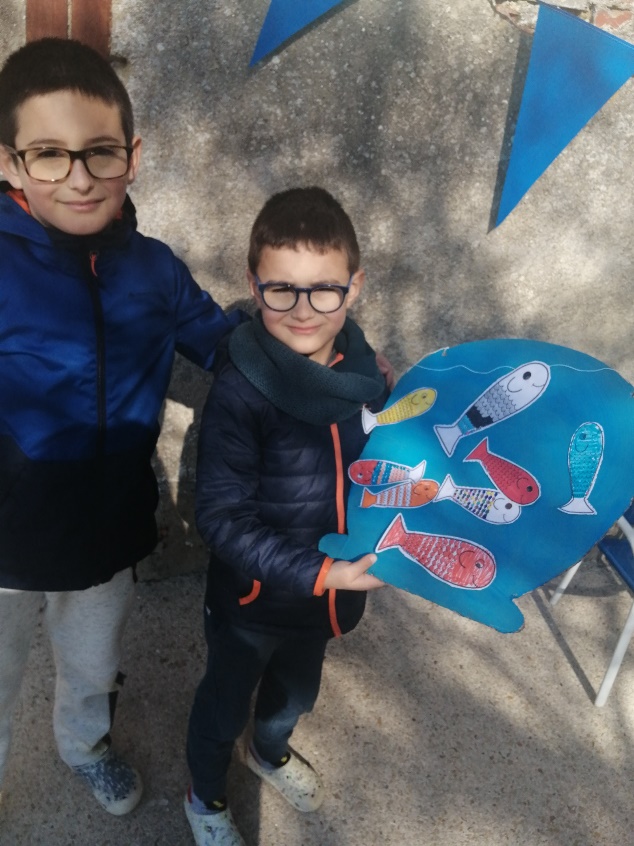 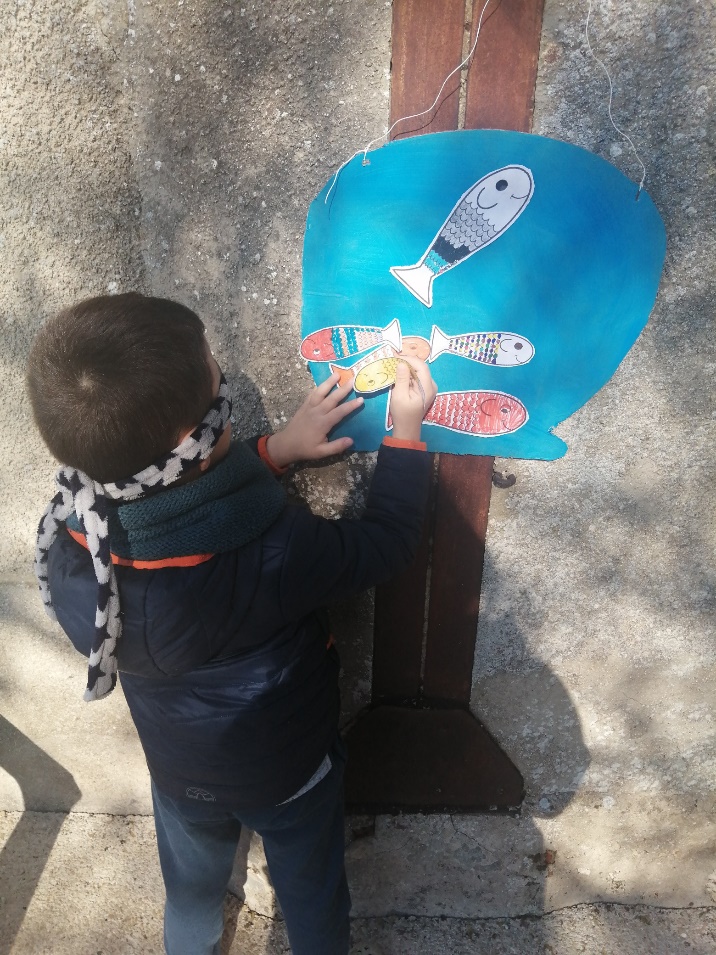 Et chez Zoé on s’active aussi !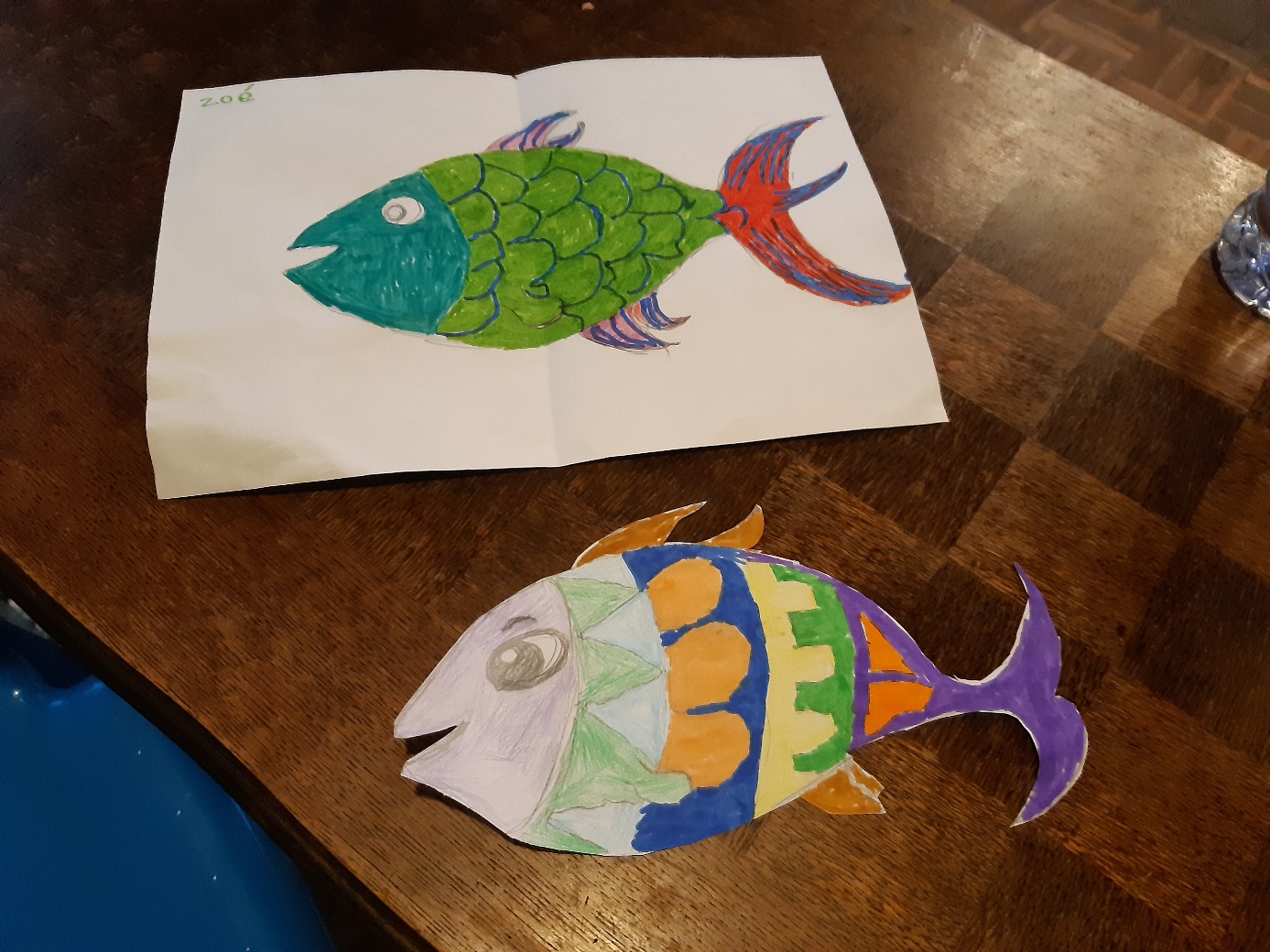 BRAVO A TOUS J’APPLAUDIS TRES FORT !